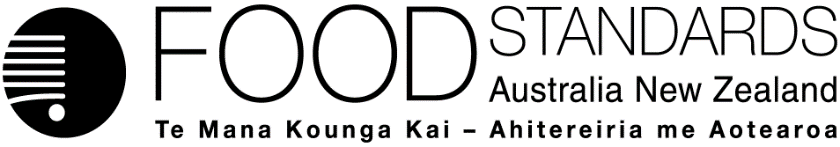 3 August 2017[20-17]Administrative Assessment Report –Application A1149Addition of steviol glycosides in Fruit DrinksDecisionChargesApplication Handbook requirementsConsultation & assessment timeframeDate received:  5 July 2017Date due for completion of administrative assessment:  26 July 2017Date completed:  26 July 2017Date received:  5 July 2017Date due for completion of administrative assessment:  26 July 2017Date completed:  26 July 2017Date received:  5 July 2017Date due for completion of administrative assessment:  26 July 2017Date completed:  26 July 2017Applicant:  Australian Beverages Council Ltd (ABCL) Applicant:  Australian Beverages Council Ltd (ABCL) Potentially affected standard:Schedule 15Brief description of Application:To amend Schedule 15 relating to Standard 1.3.1 of the Australian New Zealand Food Standards Code (FSC), to include the addition of steviol glycosides in Fruit Drinks at a level of 200 mg/kg steviol equivalents.Brief description of Application:To amend Schedule 15 relating to Standard 1.3.1 of the Australian New Zealand Food Standards Code (FSC), to include the addition of steviol glycosides in Fruit Drinks at a level of 200 mg/kg steviol equivalents.Potentially affected standard:Schedule 15Procedure:  GeneralEstimated total hours: 350Reasons why:This application proposes an extension of use for an already permitted food additive.Provisional estimated start work:  Early Nov 2017Application acceptedDate:  26 July 2017Has the Applicant requested confidential commercial information status? NoHas the Applicant sought special consideration e.g. novel food exclusivity, two separate applications which need to be progressed together?NoDoes FSANZ consider that the application confers an exclusive capturable commercial benefit on the Applicant?NoDoes the Applicant want to expedite consideration of this Application?Not known ✔Which Guidelines within the Part 3 of the Application Handbook apply to this Application?3.1.1, 3.3.1Is the checklist completed?YesDoes the Application meet the requirements of the relevant Guidelines?  YesDoes the Application relate to a matter that may be developed as a food regulatory measure, or that warrants a variation of a food regulatory measure?YesIs the Application so similar to a previous application or proposal for the development or variation of a food regulatory measure that it ought not to be accepted?NoDid the Applicant identify the Procedure that, in their view, applies to the consideration of this Application?Yes, General (Level 1)Other Comments or Relevant Matters:Nil Proposed length of public consultation period:  6 weeks Proposed timeframe for assessment:‘Early Bird Notification’ due:  Commence assessment (clock start)	Early Nov 2017Completion of assessment & preparation of draft food reg measure	Early Feb 2018Public comment	Mid-Feb–late March 2018Board to complete approval	Mid-June 2018Notification to Forum	Late June 2018Anticipated gazettal if no review requested	Early Sept 2018